Zkontrolujte si první část příkladů z tohoto týdne – PS/106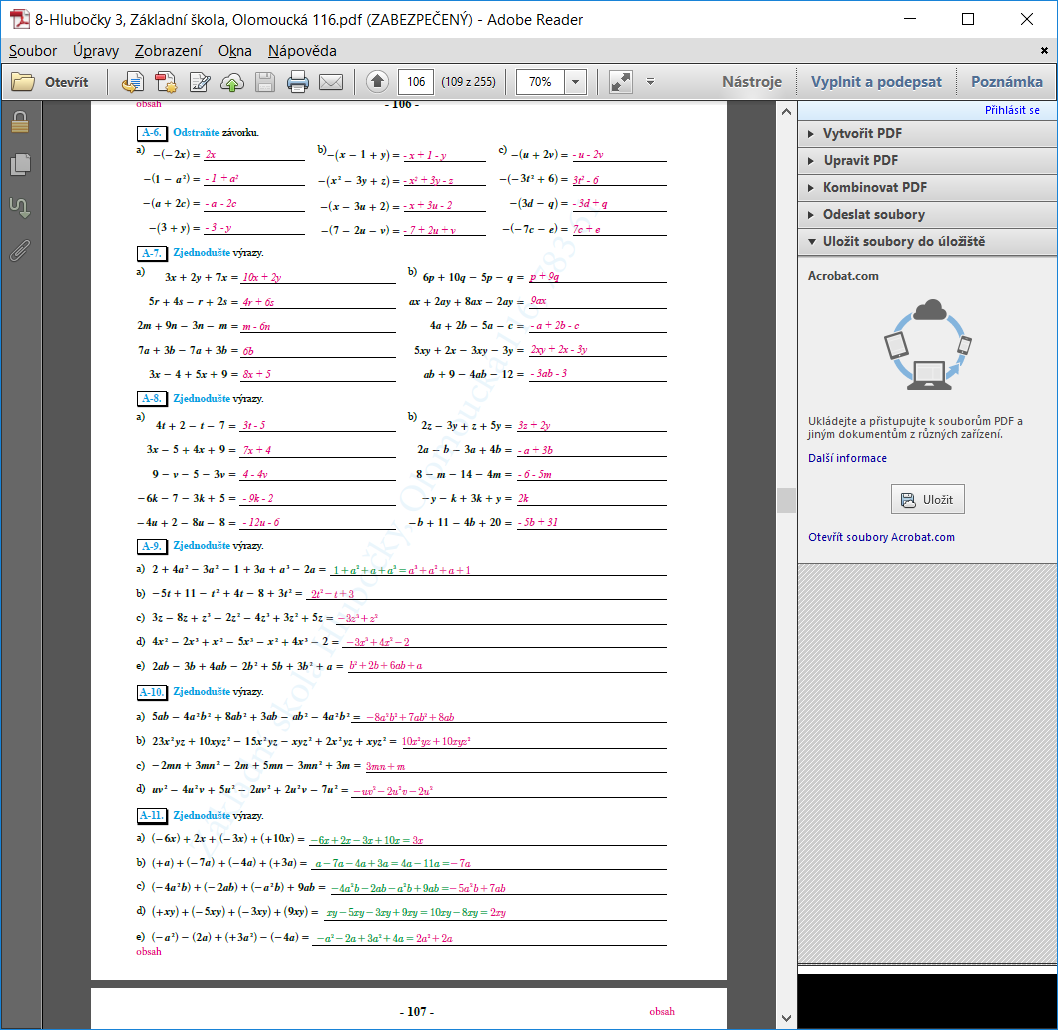 